Wielkopolski Urząd Wojewódzki w Poznaniu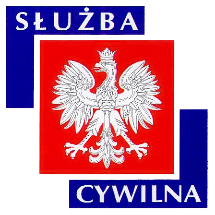 Ogłoszenie o naborze z dnia 20 czerwca 2017 r.WYMIAR ETATU: 1 STANOWISKA: 1 Dyrektor Generalny poszukuje kandydatów\kandydatek na stanowisko:starszy specjalistado spraw: zezwoleń na pobyt czasowyw Wydziale Spraw Obywatelskich i Cudzoziemców WUW w Poznaniu nr ref. 62/17MIEJSCE WYKONYWANIA PRACY:Poznań
Plac Wolności 17 ADRES URZĘDU:Al. Niepodległości 16/18 
61-713 Poznań WARUNKI PRACY- praca administracyjno-biurowa wykonywana w siedzibie urzędu z wykorzystaniem komputera oraz urządzeń biurowych - stres związany z obsługą klientów zewnętrznych - stanowisko znajduje się na IV piętrze budynku biurowego - stanowisko pracy wyposażone w meble biurowe dostosowane do wymagań określonych dla takich stanowisk pracy - praca przy monitorze ekranowym powyżej 4 godz. na dobę z koniecznością przemieszczania się w pomieszczeniu po wymaganą dokumentację - klatka schodowa o szerokości 160 cm z poręczami, strome schody zabiegowe - budynek oraz winda nie jest przystosowana dla osób poruszających się na wózkach inwalidzkich - pomieszczenia higieniczno-sanitarne nie są przystosowane dla osób poruszających się na wózkach inwalidzkichZAKRES ZADAŃprowadzenie postępowań administracyjnych w sprawach związanych z udzielaniem cudzoziemcom zezwoleń na pobyt czasowy przegotowywanie projektów decyzji w sprawach związanych z udzieleniem, odmową udzielenia, zmianą lub cofaniem zezwoleń na pobyt czasowy sporządzanie pism w toku prowadzonych postępowań, w tym: wezwań, postanowień i zaświadczeńwprowadzanie i sprawdzanie danych w systemach i narzędziach informatycznych związanych w prowadzonymi postępowaniami w celu prawidłowej realizacji obowiązków ustawowych, zapewnienia klientom dostępu do informacji o stanie spraw oraz zapewnienia bieżącego monitorowania spraw udzielanie informacji dotyczących legalizacji pobytu cudzoziemców przygotowywanie wniosków o zobowiązanie cudzoziemca do powrotuprowadzenie przesłuchań stron, świadków; uczestnictwo w wywiadach środowiskowychWYMAGANIA NIEZBĘDNEwykształcenie: wyższe magisterskiedoświadczenie zawodowe: 1 rok w pracy administracyjno-biurowej bardzo dobra znajomość języka angielskiego lub komunikatywna znajomość języka angielskiego i jednego z następujących: ukraiński, rosyjski, arabski, lub francuskiznajomość przepisów ustawy o cudzoziemcachznajomość Kodeksu postępowania administracyjnegoznajomość ustawy o promocji zatrudnienia i instytucjach rynku pracy w zakresie zezwoleń na pracęznajomość przepisów ustawy o ochronie danych osobowychznajomość przepisów ustawy o służbie cywilnej i pokrewnychznajomość przepisów ustawy kodeks rodzinny i opiekuńczy oraz o aktach stanu cywilnegoumiejętność stosowania prawa w praktycekomunikatywność (łatwość komunikacji)umiejętność argumentowaniaumiejętność negocjowaniaumiejętność działania w sytuacjach stresowych i pracy pod presją czasuposiadanie obywatelstwa polskiegokorzystanie z pełni praw publicznychnieskazanie prawomocnym wyrokiem za umyślne przestępstwo lub umyślne przestępstwo skarboweWYMAGANIA DODATKOWEdoświadczenie zawodowe: w pracy administracji publicznej znajomość przepisów prawa handlowego, podatkowego umów i konwencji międzynarodowych dotyczących praw człowiekaumiejętność działania w sytuacjach stresowychumiejętność pracy w zespoleDOKUMENTY I OŚWIADCZENIA NIEZBĘDNEŻyciorys/CV i list motywacyjnyKopie dokumentów potwierdzających spełnienie wymagania niezbędnego w zakresie wykształceniaOświadczenie o posiadaniu obywatelstwa polskiego albo kopia dokumentu potwierdzającego posiadanie polskiego obywatelstwaOświadczenie o wyrażeniu zgody na przetwarzanie danych osobowych do celów naboruOświadczenie o korzystaniu z pełni praw publicznychOświadczenie o nieskazaniu prawomocnym wyrokiem za umyślne przestępstwo lub umyślne przestępstwo skarboweDOKUMENTY I OŚWIADCZENIA DODATKOWEkopia dokumentu potwierdzającego niepełnosprawność - w przypadku kandydatek/kandydatów, zamierzających skorzystać z pierwszeństwa w zatrudnieniu w przypadku, gdy znajdą się w gronie najlepszych kandydatek/kandydatówTERMINY I MIEJSCE SKŁADANIA DOKUMENTÓWDokumenty należy złożyć do: 30 czerwca 2017 r.Decyduje data: stempla pocztowego / osobistego dostarczenia oferty do urzęduMiejsce składania dokumentów:
Wielkopolski Urząd Wojewódzki w Poznaniu 
Al. Niepodległości 16/18 
61-713 Poznań 
Kancelaria Główna Urzędu, bud. B, pok. 025-026 
(z podaniem w ofercie nr ref. 62/17) INNE INFORMACJE:W miesiącu poprzedzającym datę upublicznienia ogłoszenia wskaźnik zatrudnienia osób niepełnosprawnych w urzędzie, w rozumieniu przepisów o rehabilitacji zawodowej i społecznej oraz zatrudnianiu osób niepełnosprawnych, nie wynosi co najmniej 6%.Osoba zatrudniona na ww. stanowisku, zgodnie z art. 78 ust. 4 Ustawy z dnia 21 listopada 2008 r. o służbie cywilnej, nie może łączyć zatrudnienia w służbie cywilnej z mandatem radnego. 
Do składania ofert zachęcamy również osoby niepełnosprawne. 
Wzór wymaganych oświadczeń zamieszczony jest pod adresem: www.poznan.uw.gov.pl/system/files/zalaczniki/wzor_oswiadczenia_do_naboru_na_stanowisko_pracy.docx 
Oświadczenia należy opatrzyć odręcznym podpisem wraz z datą. 
Kandydaci zakwalifikowani do kolejnych etapów naboru zostaną powiadomieni o ich terminie telefonicznie, drogą elektroniczną lub pocztową. 
Wyniki naboru opublikowane będą po zakończeniu naboru w BIP KPRM, BIP WUW oraz w siedzibie Urzędu. 
Oferty osób niezatrudnionych zostaną zniszczone po upływie 3 miesięcy od dnia zakończenia naboru. 
Proponowane wynagrodzenie zasadnicze brutto: 2600 zł. 
Dodatkowe informacje, w tym o kolejnych etapach naboru, można uzyskać pod nr tel. 61 854 19 91, 61 854 11 87. 
Nasz urząd jest pracodawcą równych szans i wszystkie aplikacje są rozważane z równą uwagą bez względu na płeć, wiek, niepełnosprawność, rasę, narodowość, przekonania polityczne, przynależność związkową, pochodzenie etniczne, wyznanie, orientacje seksualną czy też jakąkolwiek inną cechę prawnie chronioną. 